Uveďte příklady pěti jehličnanů:………………………………………………………………………………………….…………………………………………………………………………………………. Vysvětlete s pomocí učebnice pojmy           Jednodomá rostlina           Dvoudomá rostlinaPopište podle obrázku vlastními slovy rozmnožování nahosemenných rostlin, využijte např. učebnici jako pomůcku: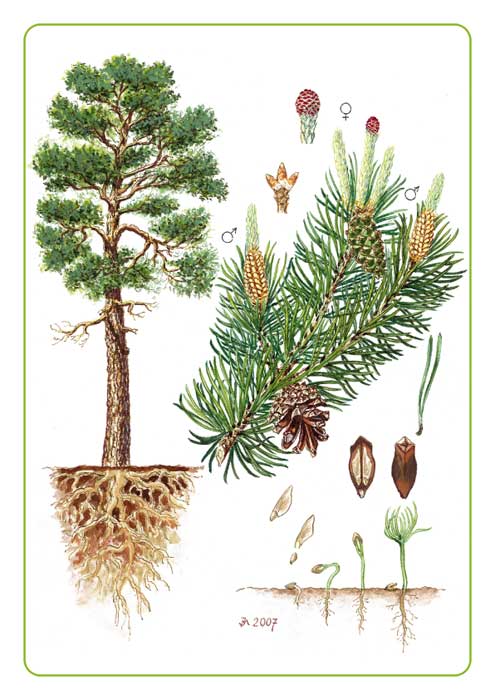 Určete tři jehličnany na obrázcích:                                          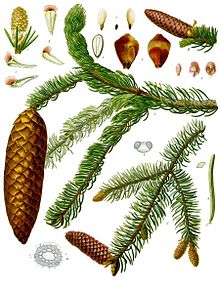 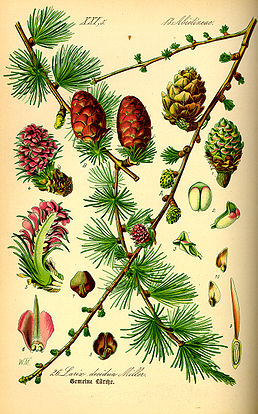 ………………………………………..		…………………………………………………………………………………..		…………………………………………………………………………………..		…………………………………………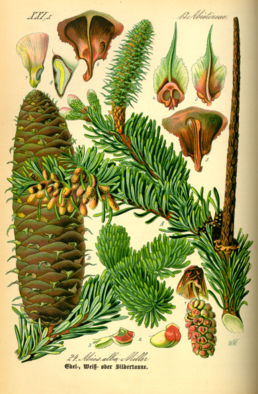 			………………………………………………			………………………………………………			………………………………………………Určete podle nápovědy, o jaký jehličnan se jedná:Kořeny zasahují hluboko, jehlice vyrůstají ve svazku po dvouJehlice jsou ve svazečcích, na zimu opadáváCelá rostlina kromě červeného „ plodu“ je jedovatáKeř, má ostré jehlice a modré bobulovité šištice